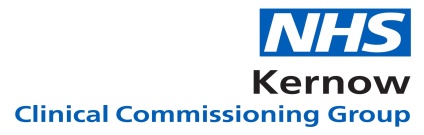 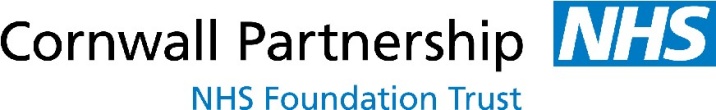 System for GPs ordering medication for community nurse administrationSupplies of medication should be written as an FP10. This, wherever possible, should be sent via EPS to a community pharmacy. Where this is not possible the FP10 prescription must be wet signed (controlled drugs only) and left for the DN either in the GP surgery or with the patient.The syringe driver prescription or community prescription can be written and left for the DN either in the GP surgery or with the patient. The syringe driver or community prescription can also be emailed directly to the DN base. These must be signed electronically using a scanned image of the prescriber’s signature which must be pasted into the signature box. Typing out the prescribers name is not acceptable as an electronic signature. The document must then be saved as a PDF and emailed to the DN base using the prescriber’s nhs.net email address.  If the syringe driver or community prescription is electronically generated a copy must be saved into the patients notes. The DN can then print out the syringe driver or community prescription in the base.Helen Woods Chief Pharmacist CFTGeorgina Praed Head of Medicines Optimisation KCCG30/4/20